P3https://www.youtube.com/watch?v=iz-yor8APEA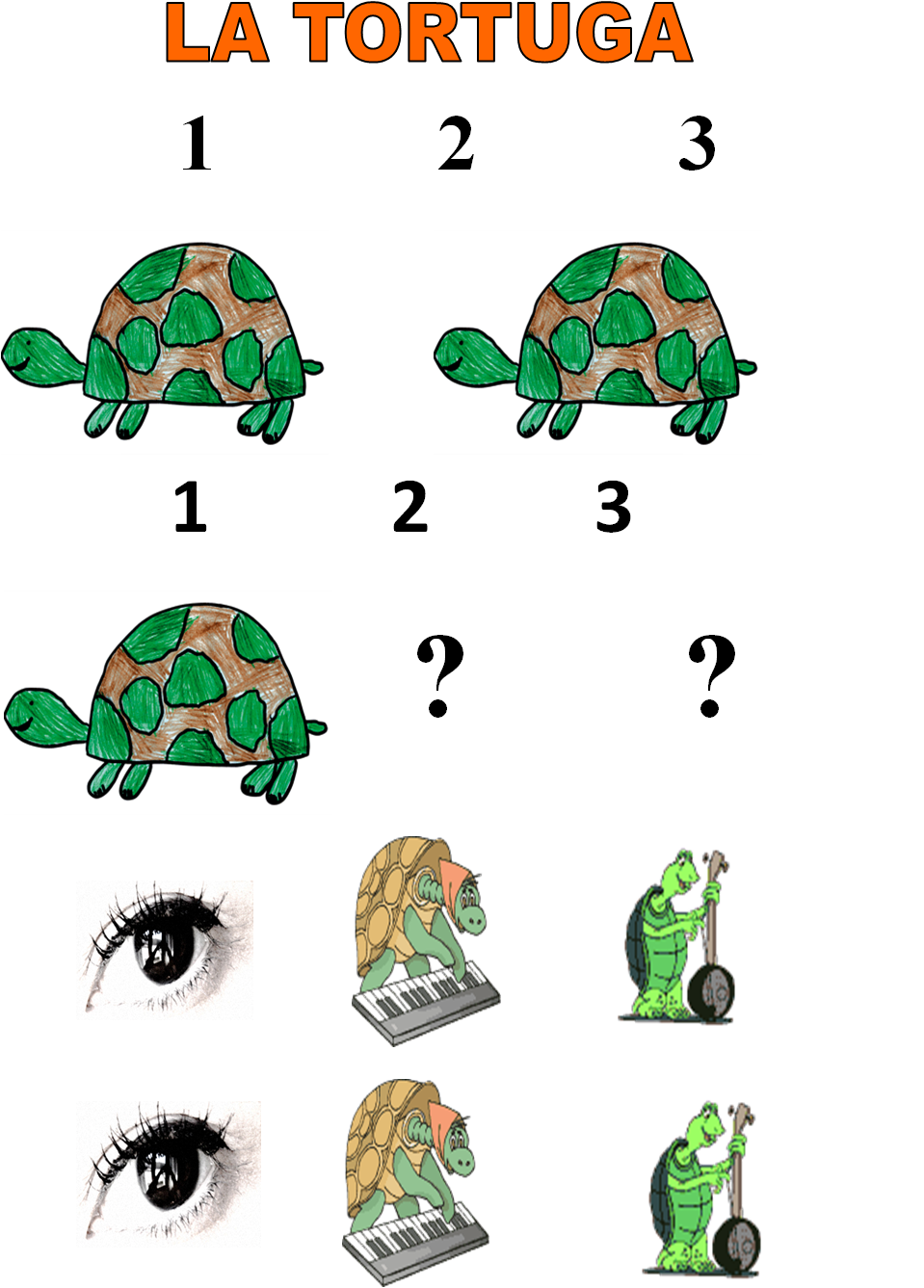 P4L’ELEFANT Mireu allà dalten els estels que hi ha?És un gros animal que en bicicleta va.És un elefant i doncs que us penseu.Té una cua al darrera i una trompa al davant.https://www.youtube.com/watch?v=buaycMBjjPg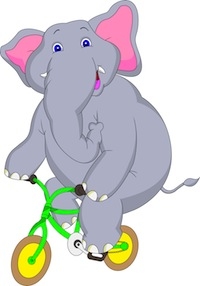 P5https://www.youtube.com/watch?v=sWZ_pJ-1cFIMARINERS COM QUE BUFA EL VENT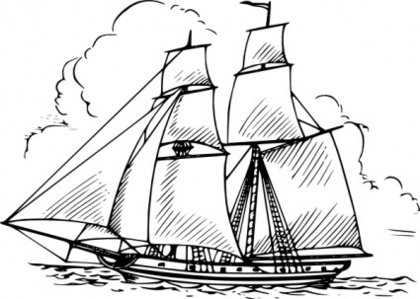 MARINERS COM QUE BUFA EL VENT, CANTEM TOTS UNA CANÇONETA!MARINERS COM QUE BUFA EL VENT, CANTEM TOTS UN PETIT MOMENT… 1R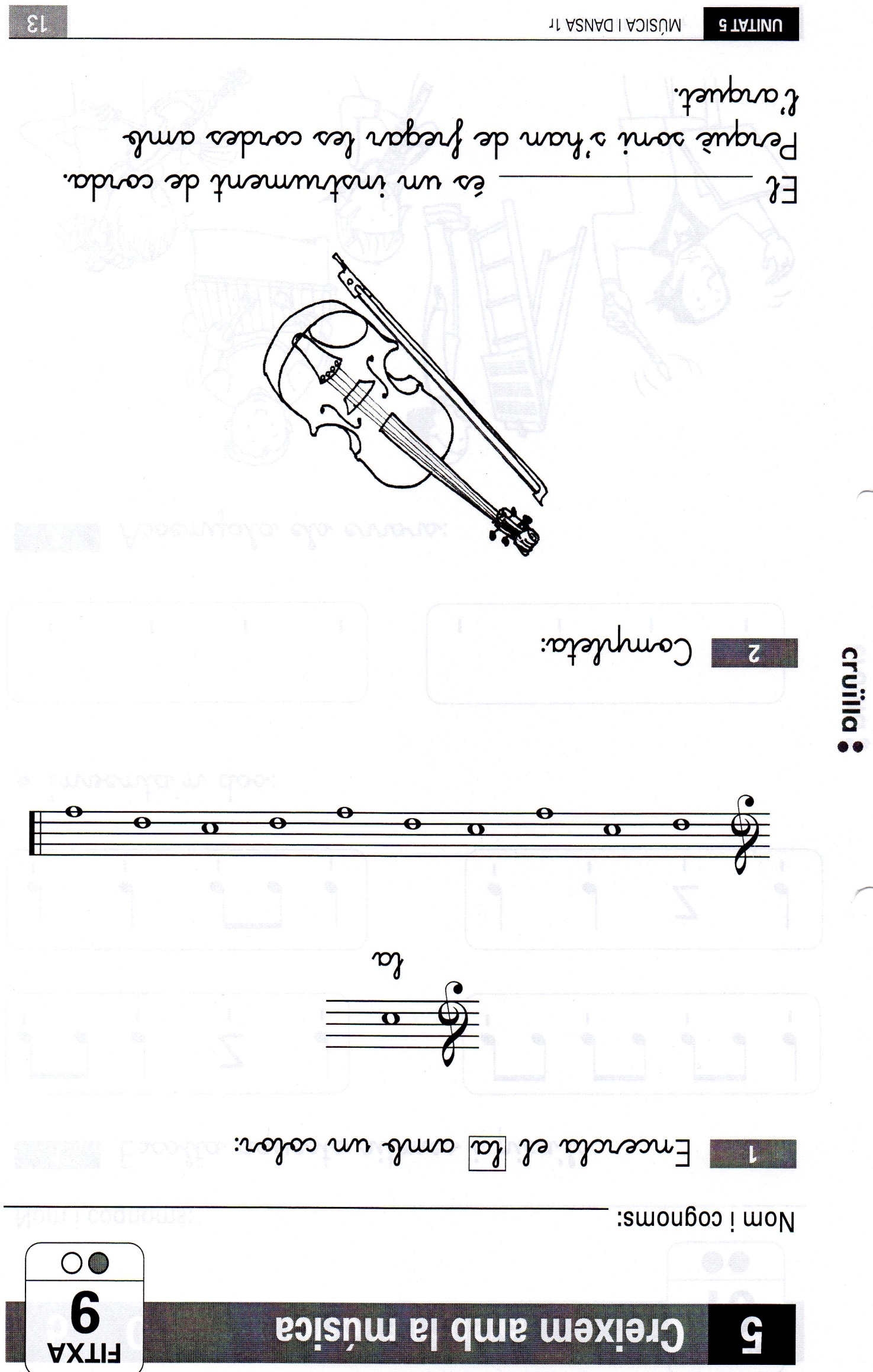 2N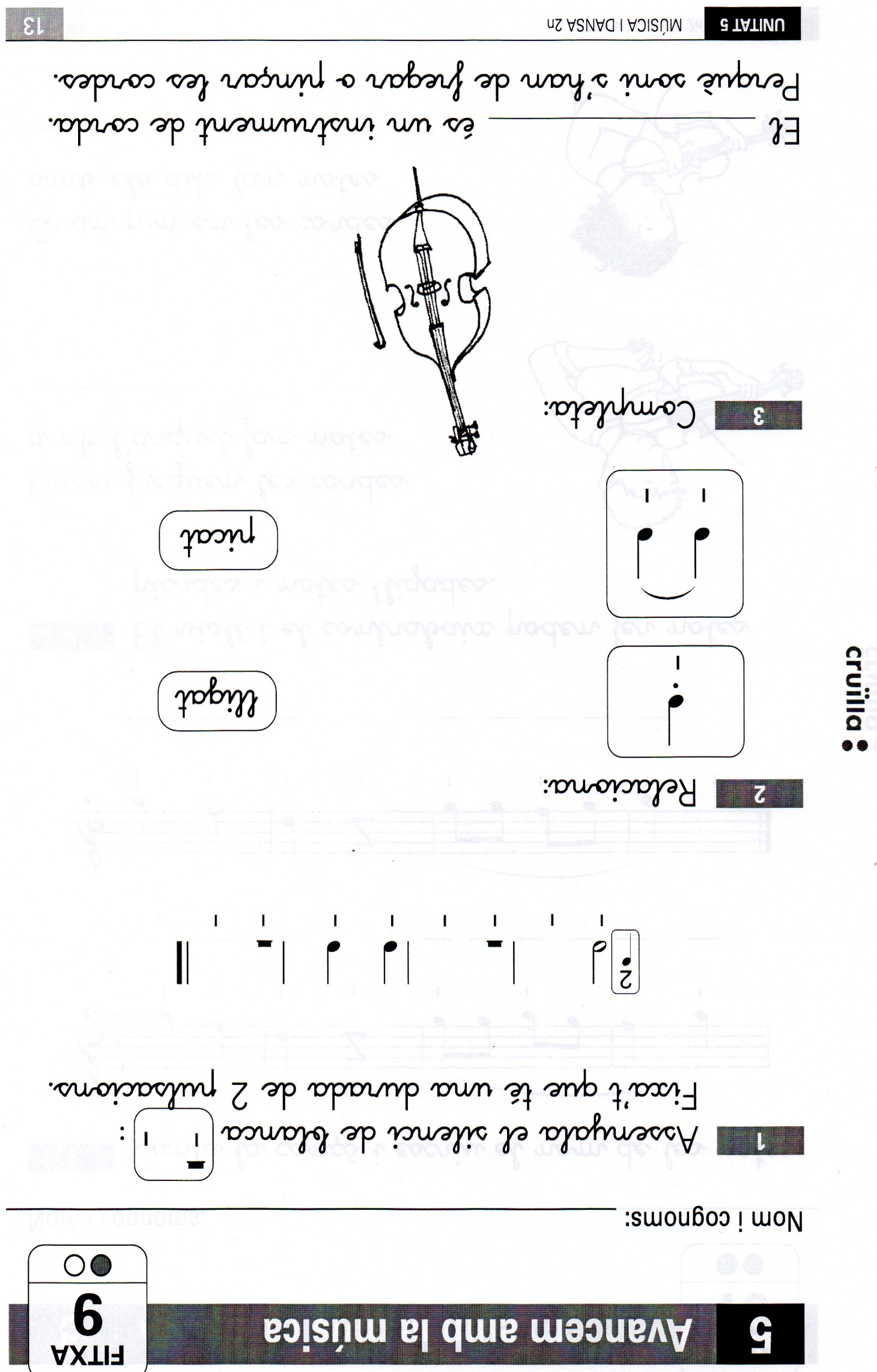 3R 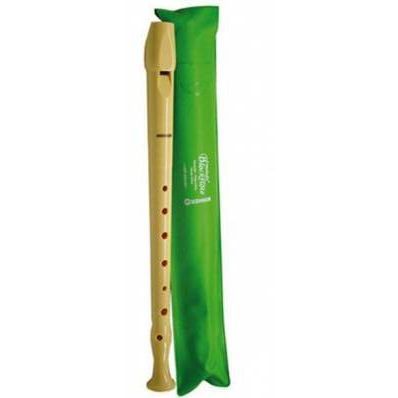 https://www.youtube.com/watch?v=f1-02WBB_toOLD MC DONALD 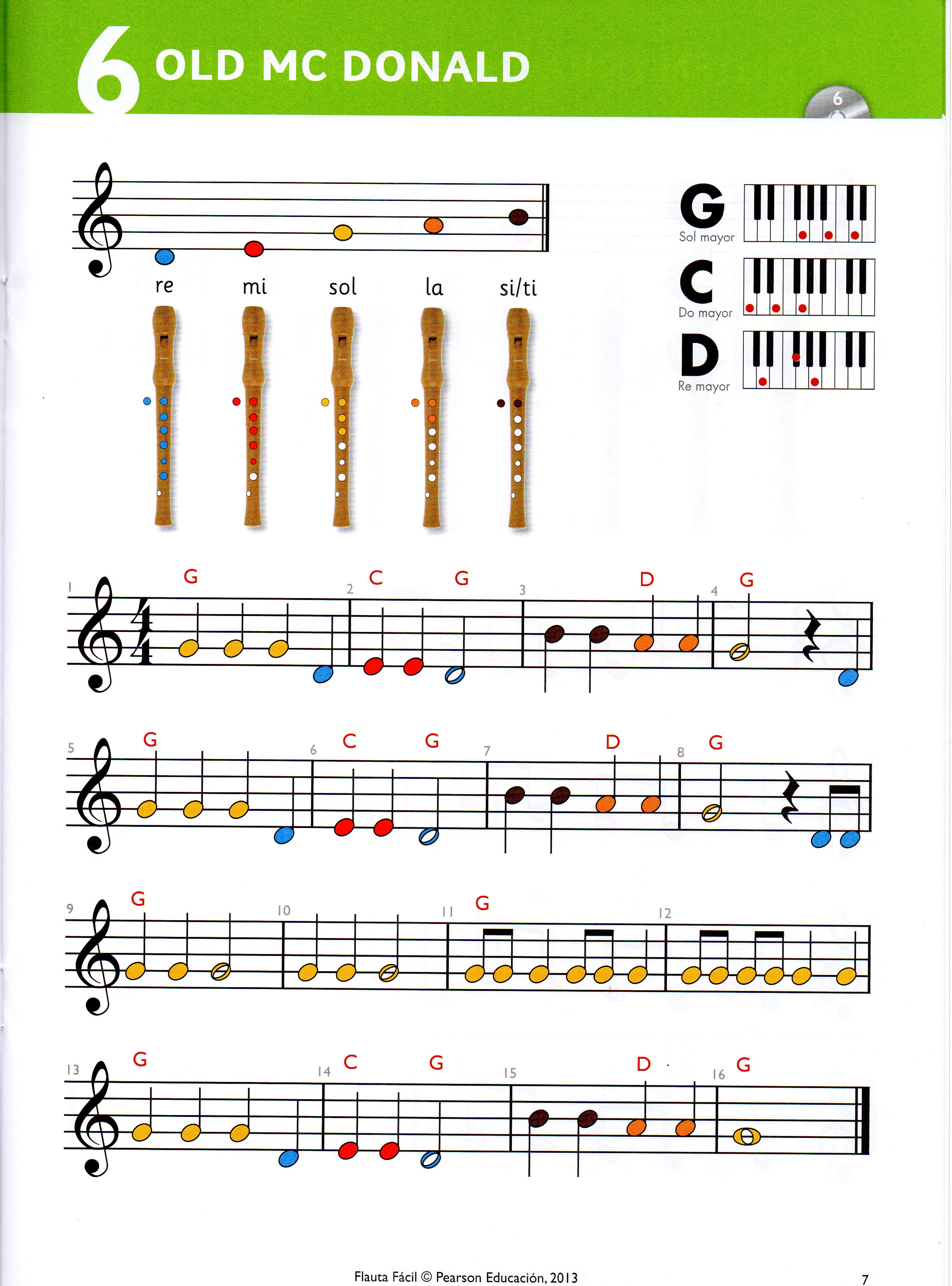 4Thttps://www.youtube.com/watch?v=HFw0toa8yA0https://www.youtube.com/watch?v=u9GhdpLmnLUSCARBOROUGH FAIR 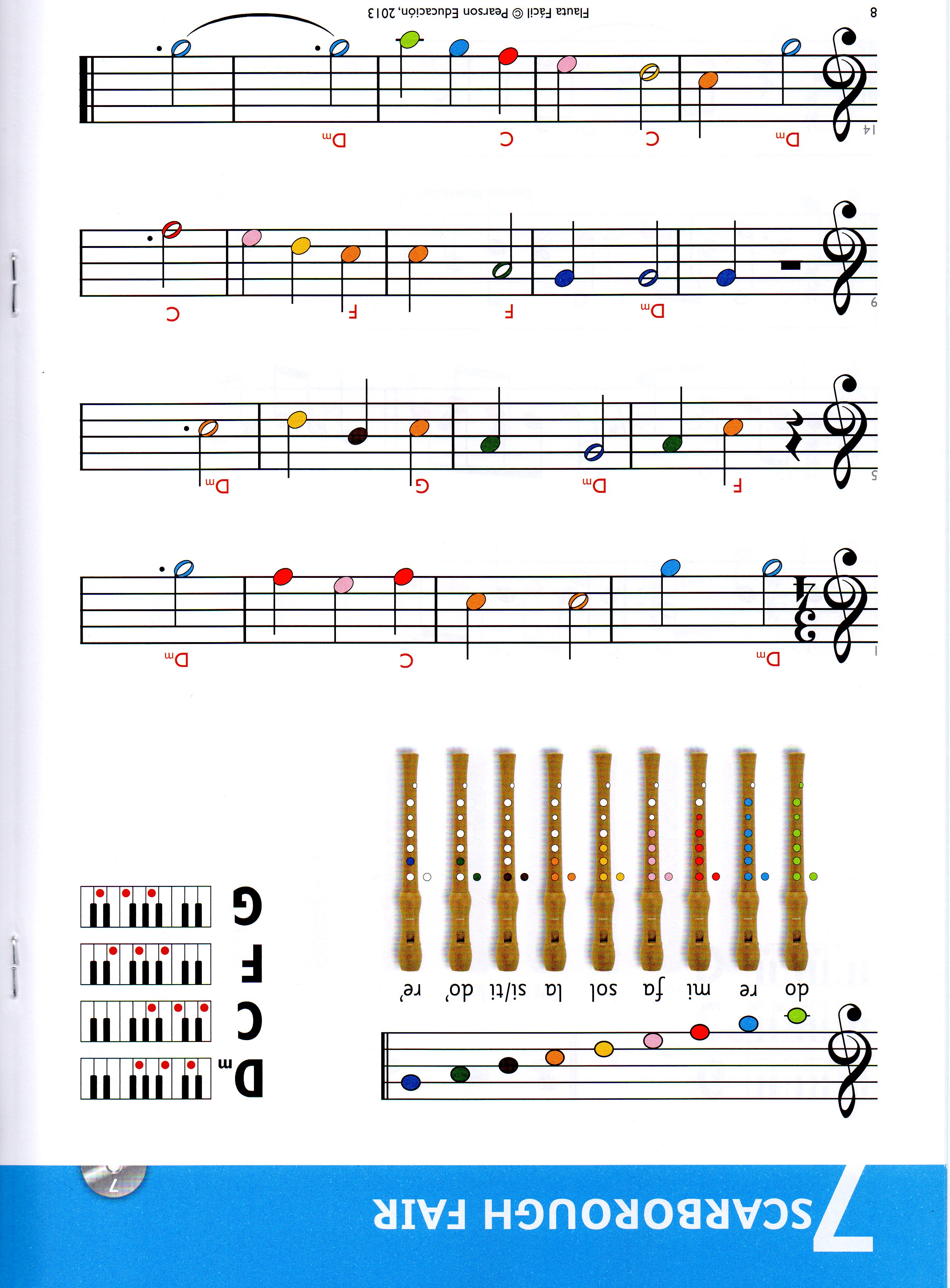 5Èhttps://www.youtube.com/watch?v=oHkMzpfxfuo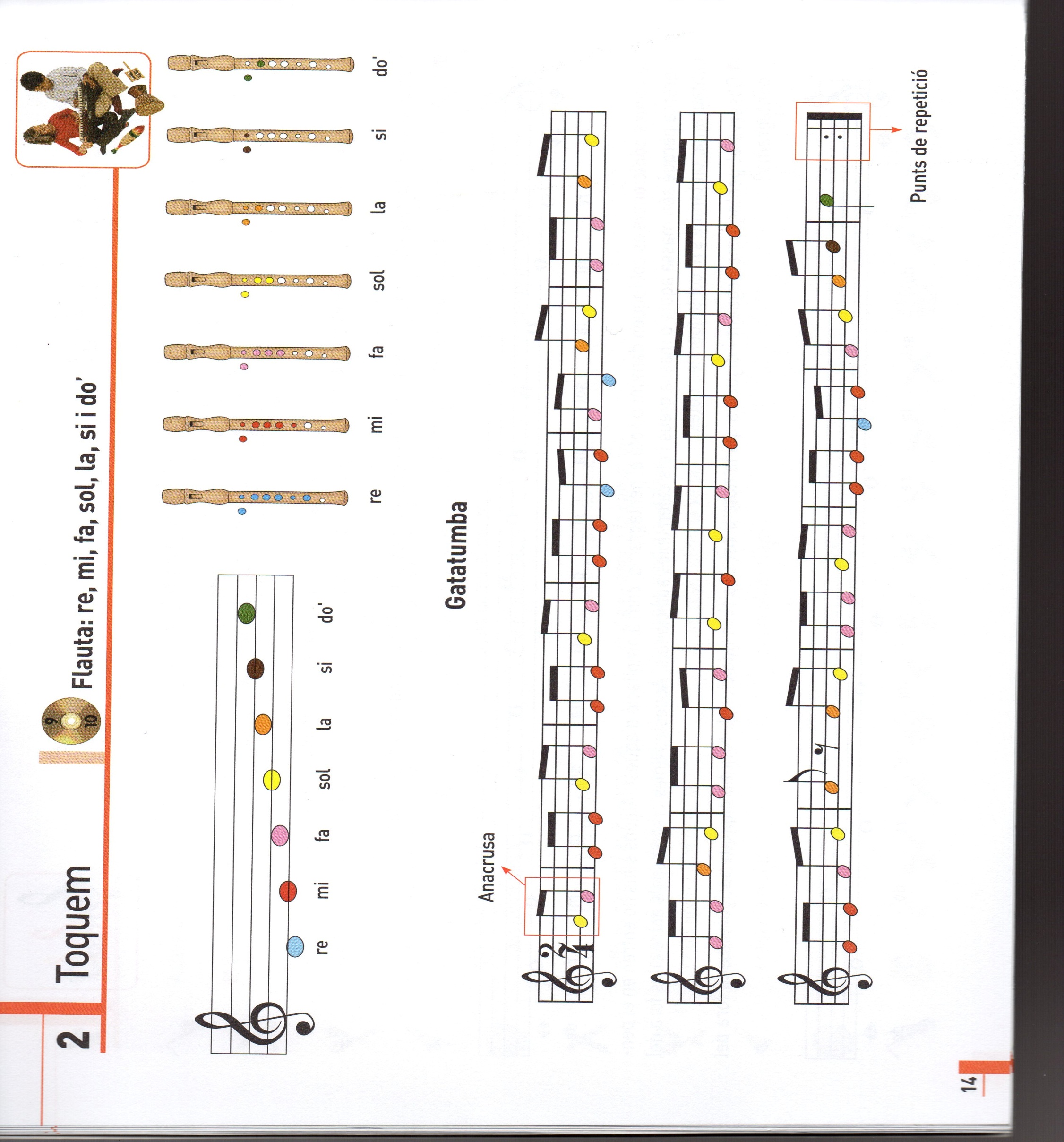 6Èhttps://www.youtube.com/watch?v=g18M2TrHAVMINTRODUCCIÓ DES DE L’INICI FINS ALS 0:43” 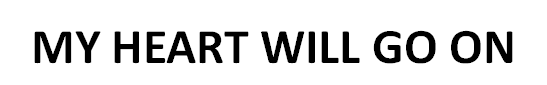 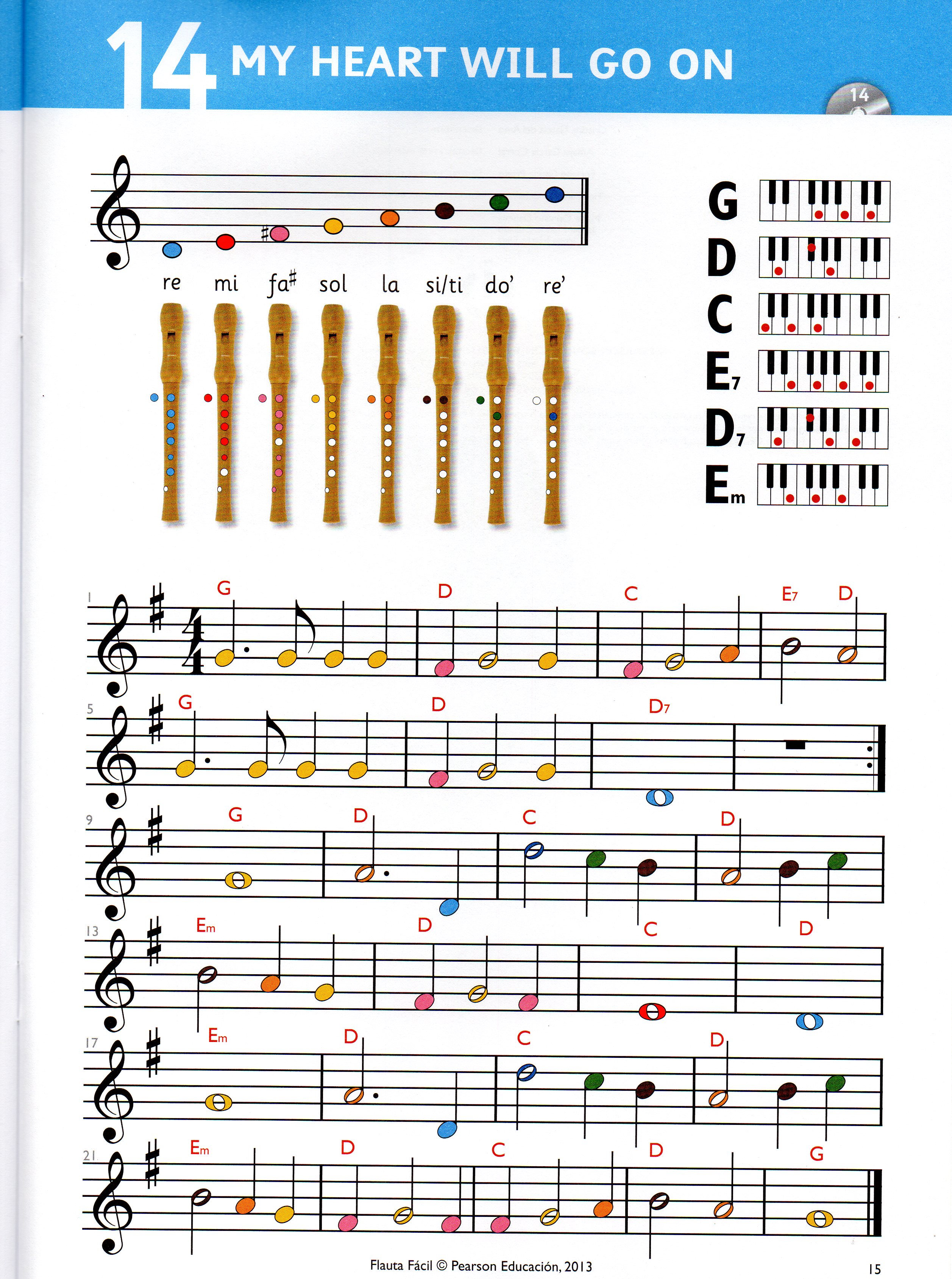 